ACTA N° 1549   ANEXO VIIICONVOCATORIA DE IDEAS-PROYECTOS DE INVESTIGACIÓN, DESARROLLO y TRANSFERENCIASoluciones Científico-Tecnológicas para Áreas de Gobierno ProvincialFORMULARIO DE PRESENTACIÓN DE IDEA-PROYECTOTÍTULO DEL PROYECTO:ÁREAS TEMÁTICAS:Indicar una de las siguientes:Disciplina de Comisión Asesora: DIRECTOR/A DE PROYECTO (Investigador/a Responsable):LUGAR DE TRABAJO: (Indicar Centro, Universidad, Facultad, Departamento, Laboratorio, etc., según corresponda)¿Es un Centro CIC de única dependencia?               		 SI				NODATOS DE CONTACTO DEL LUGAR DE TRABAJO:FUNDAMENTACIÓN DE LA IDEA PROYECTO:6.1 Resumen de la Idea Proyecto (500 palabras)6.2 Desarrollo de Proyecto: objetivos general y específicos, resultados previos del grupo en el tema, construcción de la hipótesis, diseño de la investigación y metodología a emplear, bibliografía (máximo 3000 palabras). Incluir: originalidad y contenido de conocimiento científico y tecnológico del proyecto, antecedentes teóricos y empíricos expuestos.RESULTADOS ESPERADO A PARTIR DE LA EJECUCIÓN DEL PROYECTO: avance, beneficios, etc. al que contribuye la propuesta. (500 palabras)PLAN Y CRONOGRAMA DE TRABAJOÁREA DE GOBIERNO:GRADO DE IMPACTO (detalle de área y tipo de problemática, el aporte innovador y el impacto de los resultados en la Provincia de Buenos Aires)DESCRIPCIÓN DE LA UNIDAD TEMÁTICA DEL PROYECTO: (Infraestructura y Equipamiento)UNIDAD ADMINISTRADORA- UNIDAD DE VINCULACIÓN TECNOLÓGICA:RECURSOS HUMANOS INTEGRANTES DEL PROYECTO: indicar pertenencia o no a la CIC y los antecedentes en la temática.Se deberá incorporar la Declaración Jurada de Recursos Humanos, con las firmas de cada uno de los integrantes del Proyecto, a los fines de rubricar su compromiso con el mismo.¿Se solicita una beca doctoral en el marco del proyecto?.(marcar con una x)	                     SI                                                                  NOPRESUPUESTO ESTIMADO:B. DECLARACIONES DE CONFORMIDAD Y COMPROMISOLas presentes declaraciones son imprescindibles para la aprobación del subsidio IDEAS-PROYECTOS DE INVESTIGACIÓN, DESARROLLO y TRANSFERENCIA, Soluciones Científico-Tecnológicas para Áreas de Gobierno Provincial. En el caso que una misma persona desempeñe más de una función deberá repetir su firma.TÍTULO DEL PROYECTO:DIRECTOR/A DEL PROYECTO:DE LA UNIDAD ADMINISTRADORA:Declaro conocer y adherir a los objetivos y alcances del presente proyecto y acepto las obligaciones que el mismo impone en el marco de las Bases del presente concurso, en particular las correspondiente a la administración y rendición del proyecto.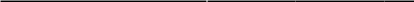 SALVAGUARDA ÉTICA Y AMBIENTALAtendiendo a la responsabilidad ética y social que compete a la actividad científica y tecnológica, toda vez que un proyecto de investigación -ya sea durante su ejecución o por la aplicación de los resultados obtenidos- pudiera afectar los derechos humanos, o ser causa de un eventual daño al medio ambiente, a los animales y/o a las generaciones futuras, los investigadores responsables deberán informar las previsiones tomadas para evitar riesgos emergentes y garantizar el buen uso y manejo de la información, en la sección del formulario electrónico diseñado para tal fin.En el caso específico de la Investigación Biomédica, los investigadores deben conocer y realizar las salvaguardas previstas en todos los requisitos éticos, legales y jurídicos, establecidos en las normas bioéticas nacionales – Disposición ANMAT 5330/97 – e internacionales - Código de Nuremberg, Declaración de Helsinki y sus modificaciones, Declaración Universal sobre Genoma Humano y Derechos Humanos aprobada por la Conferencia General de la UNESCO, del 11 de noviembre de 1997.DECLARACIÓN JURADALos/las abajo	firmantes,	investigador/a	responsable	e	integrantes	del proyecto……………………………………………………………………………………………………………………………………………………………………………………………………………………………………………………………………………………………………………………………………………………………………………………………….Declaran conocer las bases de la convocatoria e imprimen su compromiso con el Proyecto seleccionado en todas las responsabilidades que le competen.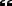 DIRECTOR/A DE PROYECTO:FIRMA DIRECTOR/A	ACLARACIÓN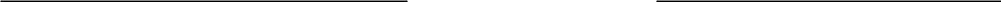 (Agregar tantas líneas como recursos humanos comprenda el equipo de Investigación)MODELO AVAL ÁREA DE GOBIERNOPROVINCIALEste documento será válido con firma holográfica o electrónica a través del sistema DGEBA, en cuyo caso deberá adjuntar el archivo correspondiente en formato PDF. En el marco de la convocatoria de Ideas Proyecto de Investigación, Desarrollo y Transferencia para brindar soluciones Científico Tecnológicas para Áreas de Gobierno Provincial,  de  la  Comisión  de  Investigaciones  Científicas,  manifestamos el interés por el:Proyecto:Investigador/Investigadora Responsable:CUIT N°: Organismo/Repartición que otorga el aval gubernamental: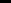 IndustriaAgropecuariaViviendaAlimentaciónSaludAmbienteGéneroInfraestructuraAPELLIDO:APELLIDO:NOMBRES:NOMBRES:GRADO ACADÉMICO:GRADO ACADÉMICO:CATEGORIA DE INVESTIGADOR/A:CATEGORIA DE INVESTIGADOR/A:CARGO:CARGO:TIPO DE DOCUMENTO: NRO:CUIL:FECHA DE NACIMIENTO:TELÉFONO:CEL:CORREO ELECTRÓNICO:CORREO ELECTRÓNICO:CALLE:NRO:LOCALIDAD:CP:TELÉFONO:CEL:CORREO ELECTRÓNICO:CORREO ELECTRÓNICO:ACTIVIDADRESPONSABLEMETADURACIONDENOMINACIÓN:DENOMINACIÓN:RESPONSABLE: Indicar nombre y apellido completoRESPONSABLE: Indicar nombre y apellido completoCALLE:NRO:LOCALIDAD:CP:TELÉFONO:TELÉFONO:CORREO ELECTRÓNICO:CORREO ELECTRÓNICO:ORDENAPELLIDO Y NOMBRESTÍTULO MÁX. ALCANZADOTIPO DE RÉGIMEN (Investigador/a, Personal de Apoyo/ Becario/a)CATEGORÍA EN EL RÉGIMENROL EN EL EQUIPOHORAS SEMANALES DEDICADAS AL PROYECTO123CUADRO RESUMEN TOTAL DE PRESUPUESTO DEL PROYECTOCUADRO RESUMEN TOTAL DE PRESUPUESTO DEL PROYECTOCONCEPTOSOLICITADO A LA CIC1.- Materiales e insumos para la investigación2.- Servicios tecnológicos y profesionales3.- Realización de campañas y trabajos de campoTOTAL $FIRMA:ACLARACIÓN:FIRMA:ACLARACIÓN:RECURSOS HUMANOS (Grupo de Investigación)RECURSOS HUMANOS (Grupo de Investigación)RECURSOS HUMANOS (Grupo de Investigación)ORDENAPELLIDO Y NOMBRESFIRMA123